ТЗ 1 этап Синхронизация 1 СУПП и ДалионЭкспорт и синхронизация Справочников Организации с реквизитами (только ООО ТПГ, ООО «ПМК» и ИП Седухина), Расчетные счета этих организаций из УПП в Далион. Запрет изменения в Далионе и создания новых (только с полными правами).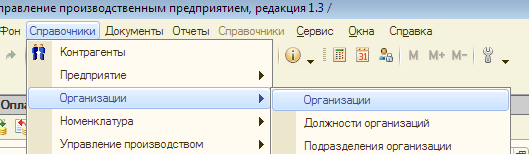 Синхронизировать ЦФО по выделенным подразделениям (названия соответствуют):В 1 С УПП: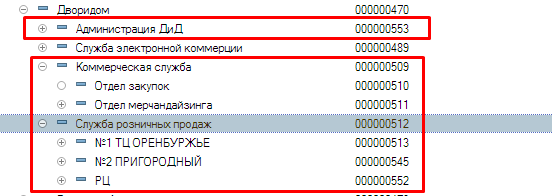 В Далионе (все ЦФО в указанных папках):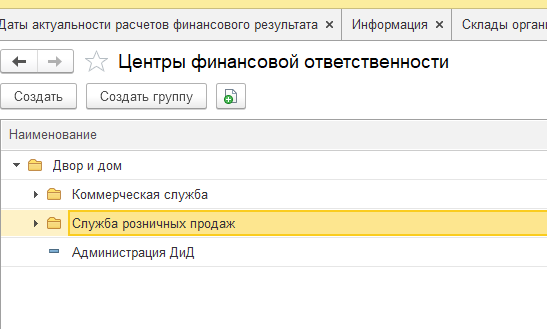 Синхронизация справочника Склады (указанные)В 1С УПП: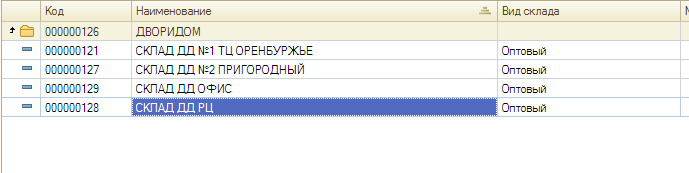 В Далионе: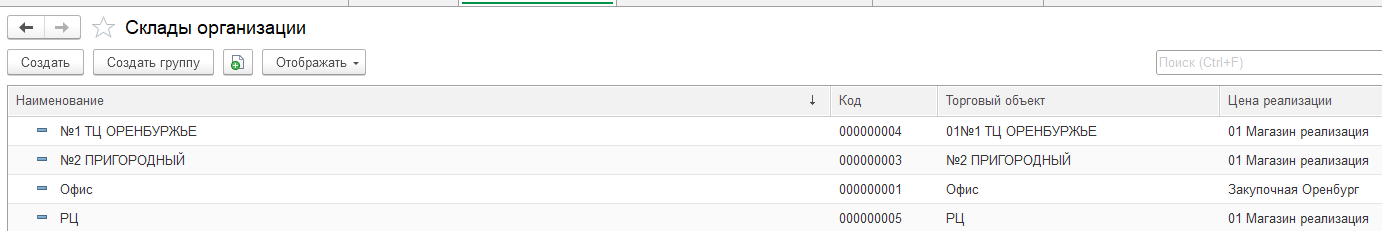 Экспорт Справочника Статьи движения денежных средств (только папку Новые статьи ДДС!) из 1С УПП в ДалионНеобходимо провести экспорт указанного справочника из 1С УПП в Далион и настроить автоматическую синхронизацию. Запретить создание новых статей в Далионе.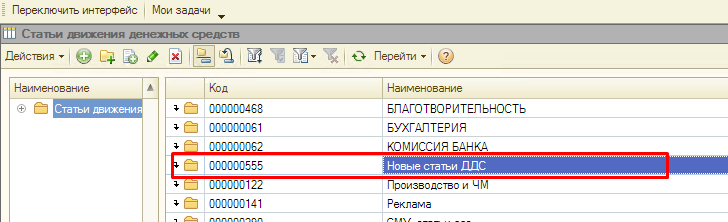 Доработка платежных поручений в Далионе5.1 Добавить в платежные поручения обязательный реквизит «ЦФО»Импорт/экспорт исходящих платежных поручений Необходимо сопоставить реквизиты исходящих платежных поручений в Далионе и 1С УПП, выявить те, которых нет в той или иной программеПлатежные поручения исходящие создаются в Далионе, заполняются все необходимые реквизиты. В номере платежного поручения должен быть префикс «ДД». Если контрагента и договора нет в справочнике контрагентов и договоров в 1С УПП (проверка по ИНН), то сообщение Создать контрагента/договор? Если в 1С УПП есть несколько контрагентов с одинаковым ИНН, то вопрос о сопоставлении: выберите контрагента их списка с одинаковыми ИНН.  Сопоставление сохраняется и при следующей загрузке сообщение о сопоставления не появляется. При загрузке из Далиона в 1С УПП префиксы ДД добавляются к установленным в УПП префиксам, н-р: ДДСПК000…., но присваивается последующие номера по указанной организации. При этом при выгрузке в банк-клиент префиксы не отражаютсяПример: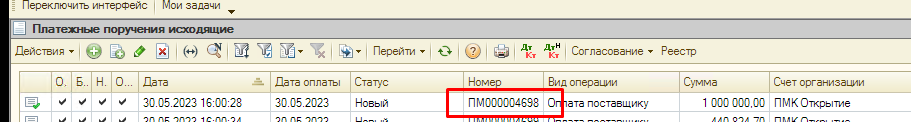 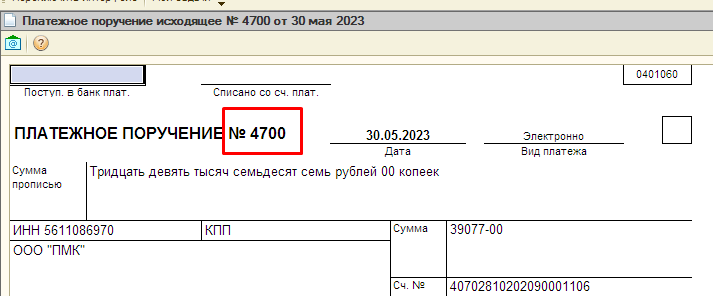 Создать регламентную операцию выгрузки импортированных ранее платежных поручений с префиксом ДД со статусом оплачено из 1С УПП в Далион (время проведения – автоматически 12.50 и 16.50+ предусмотреть принудительную выгрузку). При загрузке в Далион номера ПП присваиваются как в 1С УПП. Экспорт счетов на оплату покупателю из Далиона в 1С УППСопоставить реквизиты счета на оплату в 1С УПП и ДалионНастроить экспорт счетов на оплату из Далиона в 1С УППЭкспорт справочника номенклатуры из Далиона в 1С УПП.Сопоставить реквизиты номенклатуры в Далионе и 1С УППСправочник Номенклатура из Далиона в 1С УПП выгружается в папку Номенклатура Двор и дом.В 1С УПП: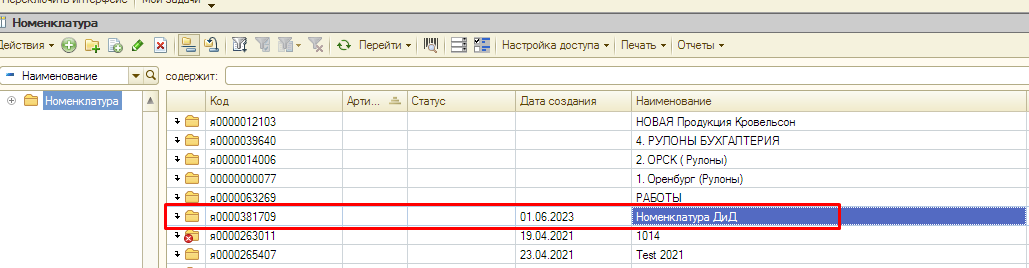 Если в Далионе вид номенклатуры – товар, то в 1С в типах групп номенклатуры присваивается Тип номенклатуры Товар, если Услуга, то Услуга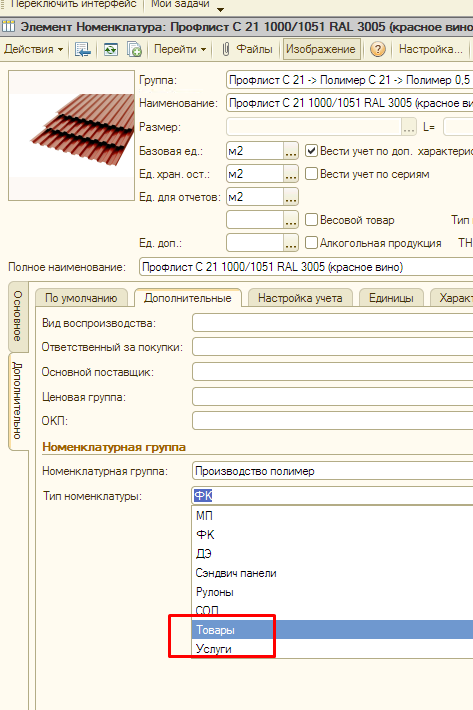 Экспорт входящих платежных поручений Сопоставить реквизиты входящих платежных поручений в Далионе и 1С УПП Создать регламентную операцию выгрузки входящих платежных поручений с указанием подразделений Двор и дом со статусом оплачено из 1С УПП в Далион (время проведения – объединить с пунктом 5.5). При загрузке в Далион номера ПП присваиваются как в 1С УПП. При этом ЦФО (подразделение) автоматически «притягивается» в платежное поручение из счета на оплату (см. п7), указанного в платежном поручении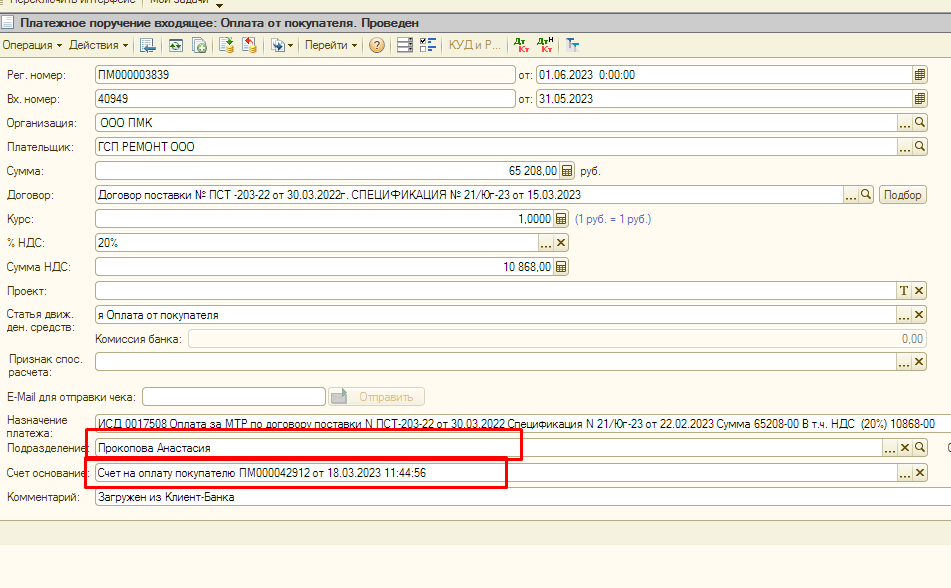 